FOR IMMEDIATE RELEASE: Month Day, YearContact: Nameemail@email.com517-***-****Town Name Reminds Developers to Prevent Erosion on Job Sites(Town Name)’s construction activities can expose soils to the elements, resulting in erosion and water pollution. That’s why (Town Name) officials are reminding developers and contractors of their responsibility to control erosion before, during, and after construction. 

“Sediment and other pollutants can be carried off construction sites and end up in our rivers, lakes, and streams,” said Town Official. “Developers and contractors should do their part to prevent stormwater pollution.”

There are many ways to stabilize a site to control soil erosion, and it’s important to select best management practices most suitable for your site. A combination of structural controls and operational practices are important to protect on-site natural features, like streams and wetlands, or built features like storm drains and downstream water resources. 

Left unprotected from erosion, dirt and other pollutants will run off construction sites and enter storm drains that eventually discharge into rivers, lakes, and streams. Once in our local waterways, these pollutants impact fish habitats and can make our surface waters unsafe for swimming.Preventing this type of stormwater pollution isn’t just good for our waterways, it’s the law. Many kinds of construction sites are required by federal law to take steps to prevent stormwater pollution. Developers must check to see if they need to obtain a permit prior to starting work. 

“Allowing polluted stormwater to leave your site and enter a storm drain or waterway is against the law,” said Town Official. “We encourage all developers to do their part to keep our water clean by planning ahead and keeping dirt in its place.” Insert Town Name is partnering with our neighbors at the Greater Lansing Regional Committee for Stormwater Management to stop pollutants like sediment from entering our waterways. Learn more about our joint efforts at www.MyWatersheds.org. For more information on Insert Town Name stormwater management plan, visit Insert Town website.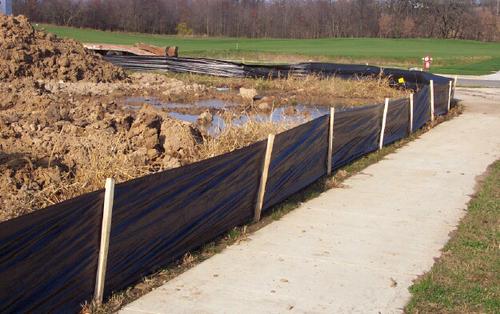 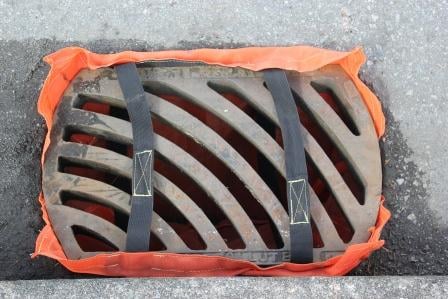 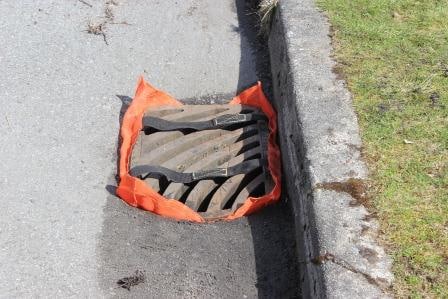 